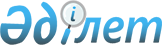 О внесении изменений в решение Аксуского районного маслихата от 21 декабря 2012 года N 10-74 "О районном бюджете Аксуского района на 2013-2015 годы"
					
			Утративший силу
			
			
		
					Решение маслихата Аксуского района Алматинской области от 03 июля 2013 года N 18-123. Зарегистрировано Департаментом юстиции Алматинской области 16 июля 2013 года N 2404. Утратило силу решением Аксуского районного маслихата Алматинской области от 10 февраля 2014 N 27-174      Сноска. Утратило силу решением Аксуского районного маслихата Алматинской области от 10.02.2014 № 27-174.       Примечание РЦПИ:      В тексте документе сохранена пунктуация и орфография оригинала.



      В соответствии с подпунктом 4) пункта 2 статьи 106, пунктом 5 статьи 109 Бюджетного Кодекса Республики Казахстан от 4 декабря 2008 года, подпунктом 1) пункта 1 статьи 6 Закона Республики Казахстан "О местном государственном управлении и самоуправлении в Республике Казахстан" от 23 января 2001 года Аксуский районный маслихат РЕШИЛ:



      1. Внести в решение "Аксуского районного маслихата от 21 декабря 2012 года N 10-74 "О районном бюджете Аксуского района на 2013-2015 годы" (зарегистрировано в Реестре государственной регистрации нормативных правовых актов 28 декабря 2012 года за N 2263, опубликовано в районной газете "Ақсу өңірі" от 12 января 2013 года N 2 (9636), в решение Аксуского районного маслихата от 6 марта 2013 года N 12-92 "О внесении изменений в решение Аксуского районного маслихата от 21 декабря 2012 года N 10-74 "О районном бюджете Аксуского района на 2013-2015 годы" (зарегистрировано в Реестре государственной регистрации нормативных правовых актов 18 марта 2013 года за N 2332, опубликовано в районной газете "Ақсу өңірі" от 30 марта 2013 года N 13 (9647), в решение Аксуского районного маслихата от 3 июня 2013 года N 15-115 "О внесении изменений в решение Аксуского районного маслихата от 21 декабря 2012 года N 10-74 "О районном бюджете Аксуского района на 2013-2015 годы" (зарегистрировано в Реестре государственной регистрации нормативных правовых актов 12 июня 2013 года за N 2371, опубликовано в районной газете "Ақсу өңірі" от 22 июня 2013 года N 24 (9658), следующие изменения:



      в пункте 1 по строкам:

      1) "Доходы" цифру "4108252" заменить на цифру "4115580", в том числе:

      "поступления трансфертов" цифру "4026892" заменить на цифру "4034220".

      2) "Затраты" цифру "4105714" заменить на цифру "4113042".



      2. Приложение 1 к указанному решению изложить в новой редакции согласно приложению 1 к настоящему решению.



      3. Контроль за исполнением решения маслихата возложить на постоянную комиссию районного маслихата по экономической реформе, бюджету, тарифной политике, развитию малого и среднего предпринимательства.



      4. Настоящее решение вводится в действие с 1 января 2013 года.

 

 03 июля 2013 года       



Приложение 1          

к решению Аксуского районного  

маслихата от 3 июля 2013 N 18-123 

"О внесении изменений в решение  

Аксуского районного маслихата  

от 21 декабря 2012 года N 10-74 

"О районном бюджете Аксуского   

района на 2013-2015 годы"   Приложение 1          

к утвержденному решению Аксуского  

районного от 21 декабря 2012 года  

N 10-74 "О районном бюджете Аксуского

района на 2013-2015 годы"    

Районный бюджет Аксуского района на 2013 год

 

 
					© 2012. РГП на ПХВ «Институт законодательства и правовой информации Республики Казахстан» Министерства юстиции Республики Казахстан
				Председатель сессии,Секретарь маслихата.СОГЛАСОВАНО:Руководитель ГУ "Аксускийрайонный отдел экономики ибюджетного планирования"C. Серпербаев

 

 

 Жандосова Гульнара ЖандосовнаКатегорияКатегорияКатегорияКатегорияКатегорияКатегорияКатегорияКатегорияКатегорияКатегорияКатегорияКатегорияКатегорияКатегорияКатегорияКатегорияКатегорияКатегорияКатегорияКатегорияКатегорияКатегорияКатегорияКатегорияКатегорияКатегориясумма

тыс тенгеКлассКлассКлассКлассКлассКлассКлассКлассКлассКлассКлассКлассКлассКлассКлассКлассКлассКлассКлассКлассКлассПодклассПодклассПодклассПодклассПодклассПодклассПодклассПодклассПодклассПодклассПодклассПодклассПодклассПодклассПодклассПодклассНаименованиеНаименованиеНаименованиеНаименованиеНаименованиеНаименованиеНаименованиеНаименованиеНаименованиеНаименованиеI. ДоходыI. ДоходыI. ДоходыI. ДоходыI. ДоходыI. ДоходыI. ДоходыI. ДоходыI. ДоходыI. Доходы411558011111Налоговые поступленияНалоговые поступленияНалоговые поступленияНалоговые поступленияНалоговые поступленияНалоговые поступленияНалоговые поступленияНалоговые поступленияНалоговые поступленияНалоговые поступления747400404040404Hалоги на собственностьHалоги на собственностьHалоги на собственностьHалоги на собственностьHалоги на собственностьHалоги на собственностьHалоги на собственностьHалоги на собственностьHалоги на собственностьHалоги на собственность65918111111Hалоги на имуществоHалоги на имуществоHалоги на имуществоHалоги на имуществоHалоги на имуществоHалоги на имуществоHалоги на имуществоHалоги на имуществоHалоги на имуществоHалоги на имущество28006333333Земельный налогЗемельный налогЗемельный налогЗемельный налогЗемельный налогЗемельный налогЗемельный налогЗемельный налогЗемельный налогЗемельный налог5864444444Hалог на транспортные средстваHалог на транспортные средстваHалог на транспортные средстваHалог на транспортные средстваHалог на транспортные средстваHалог на транспортные средстваHалог на транспортные средстваHалог на транспортные средстваHалог на транспортные средстваHалог на транспортные средства27318555555Единый земельный налогЕдиный земельный налогЕдиный земельный налогЕдиный земельный налогЕдиный земельный налогЕдиный земельный налогЕдиный земельный налогЕдиный земельный налогЕдиный земельный налогЕдиный земельный налог47300505050505Внутренние налоги на товары, работы и услугиВнутренние налоги на товары, работы и услугиВнутренние налоги на товары, работы и услугиВнутренние налоги на товары, работы и услугиВнутренние налоги на товары, работы и услугиВнутренние налоги на товары, работы и услугиВнутренние налоги на товары, работы и услугиВнутренние налоги на товары, работы и услугиВнутренние налоги на товары, работы и услугиВнутренние налоги на товары, работы и услуги5247222222АкцизыАкцизыАкцизыАкцизыАкцизыАкцизыАкцизыАкцизыАкцизыАкцизы586333333Поступления за использование природных и

других ресурсовПоступления за использование природных и

других ресурсовПоступления за использование природных и

других ресурсовПоступления за использование природных и

других ресурсовПоступления за использование природных и

других ресурсовПоступления за использование природных и

других ресурсовПоступления за использование природных и

других ресурсовПоступления за использование природных и

других ресурсовПоступления за использование природных и

других ресурсовПоступления за использование природных и

других ресурсов72444444Сборы за ведение предпринимательской и

профессиональной деятельностиСборы за ведение предпринимательской и

профессиональной деятельностиСборы за ведение предпринимательской и

профессиональной деятельностиСборы за ведение предпринимательской и

профессиональной деятельностиСборы за ведение предпринимательской и

профессиональной деятельностиСборы за ведение предпринимательской и

профессиональной деятельностиСборы за ведение предпринимательской и

профессиональной деятельностиСборы за ведение предпринимательской и

профессиональной деятельностиСборы за ведение предпринимательской и

профессиональной деятельностиСборы за ведение предпринимательской и

профессиональной деятельности45890808080808Обязательные платежи, взимаемые за совершение

юридически значимых действий и (или) выдачу

документов уполномоченными на то

государственными органами или должностными

лицамиОбязательные платежи, взимаемые за совершение

юридически значимых действий и (или) выдачу

документов уполномоченными на то

государственными органами или должностными

лицамиОбязательные платежи, взимаемые за совершение

юридически значимых действий и (или) выдачу

документов уполномоченными на то

государственными органами или должностными

лицамиОбязательные платежи, взимаемые за совершение

юридически значимых действий и (или) выдачу

документов уполномоченными на то

государственными органами или должностными

лицамиОбязательные платежи, взимаемые за совершение

юридически значимых действий и (или) выдачу

документов уполномоченными на то

государственными органами или должностными

лицамиОбязательные платежи, взимаемые за совершение

юридически значимых действий и (или) выдачу

документов уполномоченными на то

государственными органами или должностными

лицамиОбязательные платежи, взимаемые за совершение

юридически значимых действий и (или) выдачу

документов уполномоченными на то

государственными органами или должностными

лицамиОбязательные платежи, взимаемые за совершение

юридически значимых действий и (или) выдачу

документов уполномоченными на то

государственными органами или должностными

лицамиОбязательные платежи, взимаемые за совершение

юридически значимых действий и (или) выдачу

документов уполномоченными на то

государственными органами или должностными

лицамиОбязательные платежи, взимаемые за совершение

юридически значимых действий и (или) выдачу

документов уполномоченными на то

государственными органами или должностными

лицами3575111111Государственная пошлинаГосударственная пошлинаГосударственная пошлинаГосударственная пошлинаГосударственная пошлинаГосударственная пошлинаГосударственная пошлинаГосударственная пошлинаГосударственная пошлинаГосударственная пошлина357522222Неналоговые поступленияНеналоговые поступленияНеналоговые поступленияНеналоговые поступленияНеналоговые поступленияНеналоговые поступленияНеналоговые поступленияНеналоговые поступленияНеналоговые поступленияНеналоговые поступления31900101010101Доходы от государственной собственностиДоходы от государственной собственностиДоходы от государственной собственностиДоходы от государственной собственностиДоходы от государственной собственностиДоходы от государственной собственностиДоходы от государственной собственностиДоходы от государственной собственностиДоходы от государственной собственностиДоходы от государственной собственности190555555Доходы от аренды имущества, находящегося в

государственной собственностиДоходы от аренды имущества, находящегося в

государственной собственностиДоходы от аренды имущества, находящегося в

государственной собственностиДоходы от аренды имущества, находящегося в

государственной собственностиДоходы от аренды имущества, находящегося в

государственной собственностиДоходы от аренды имущества, находящегося в

государственной собственностиДоходы от аренды имущества, находящегося в

государственной собственностиДоходы от аренды имущества, находящегося в

государственной собственностиДоходы от аренды имущества, находящегося в

государственной собственностиДоходы от аренды имущества, находящегося в

государственной собственности1900606060606Прочие неналоговые поступленияПрочие неналоговые поступленияПрочие неналоговые поступленияПрочие неналоговые поступленияПрочие неналоговые поступленияПрочие неналоговые поступленияПрочие неналоговые поступленияПрочие неналоговые поступленияПрочие неналоговые поступленияПрочие неналоговые поступления3000111111Прочие неналоговые поступленияПрочие неналоговые поступленияПрочие неналоговые поступленияПрочие неналоговые поступленияПрочие неналоговые поступленияПрочие неналоговые поступленияПрочие неналоговые поступленияПрочие неналоговые поступленияПрочие неналоговые поступленияПрочие неналоговые поступления300033333Поступления от продажи основного капиталаПоступления от продажи основного капиталаПоступления от продажи основного капиталаПоступления от продажи основного капиталаПоступления от продажи основного капиталаПоступления от продажи основного капиталаПоступления от продажи основного капиталаПоступления от продажи основного капиталаПоступления от продажи основного капиталаПоступления от продажи основного капитала34300303030303Продажа земли и нематериальных активовПродажа земли и нематериальных активовПродажа земли и нематериальных активовПродажа земли и нематериальных активовПродажа земли и нематериальных активовПродажа земли и нематериальных активовПродажа земли и нематериальных активовПродажа земли и нематериальных активовПродажа земли и нематериальных активовПродажа земли и нематериальных активов3430111111Продажа землиПродажа землиПродажа землиПродажа землиПродажа землиПродажа землиПродажа землиПродажа землиПродажа землиПродажа земли3000222222Продажа нематериальных активовПродажа нематериальных активовПродажа нематериальных активовПродажа нематериальных активовПродажа нематериальных активовПродажа нематериальных активовПродажа нематериальных активовПродажа нематериальных активовПродажа нематериальных активовПродажа нематериальных активов43044444Поступления трансфертов Поступления трансфертов Поступления трансфертов Поступления трансфертов Поступления трансфертов Поступления трансфертов Поступления трансфертов Поступления трансфертов Поступления трансфертов Поступления трансфертов 40342200202020202Трансферты из вышестоящих органов

государственного управленияТрансферты из вышестоящих органов

государственного управленияТрансферты из вышестоящих органов

государственного управленияТрансферты из вышестоящих органов

государственного управленияТрансферты из вышестоящих органов

государственного управленияТрансферты из вышестоящих органов

государственного управленияТрансферты из вышестоящих органов

государственного управленияТрансферты из вышестоящих органов

государственного управленияТрансферты из вышестоящих органов

государственного управленияТрансферты из вышестоящих органов

государственного управления4034220222222Трансферты из областного бюджетаТрансферты из областного бюджетаТрансферты из областного бюджетаТрансферты из областного бюджетаТрансферты из областного бюджетаТрансферты из областного бюджетаТрансферты из областного бюджетаТрансферты из областного бюджетаТрансферты из областного бюджетаТрансферты из областного бюджета4034220Функциональная группаФункциональная группаФункциональная группаФункциональная группаФункциональная группаФункциональная группаФункциональная группаФункциональная группаФункциональная группаФункциональная группаФункциональная группаФункциональная группаФункциональная группаФункциональная группаФункциональная группаФункциональная группаФункциональная группаФункциональная группаФункциональная группаФункциональная группаФункциональная группаФункциональная группаФункциональная группаФункциональная группаФункциональная группаФункциональная группасумма

тыс

тенгеФункциональная подгруппаФункциональная подгруппаФункциональная подгруппаФункциональная подгруппаФункциональная подгруппаФункциональная подгруппаФункциональная подгруппаФункциональная подгруппаФункциональная подгруппаФункциональная подгруппаФункциональная подгруппаФункциональная подгруппаФункциональная подгруппаФункциональная подгруппаФункциональная подгруппаФункциональная подгруппаФункциональная подгруппаФункциональная подгруппаФункциональная подгруппаФункциональная подгруппаФункциональная подгруппаФункциональная подгруппаФункциональная подгруппаФункциональная подгруппаАдминистратор бюджетных программАдминистратор бюджетных программАдминистратор бюджетных программАдминистратор бюджетных программАдминистратор бюджетных программАдминистратор бюджетных программАдминистратор бюджетных программАдминистратор бюджетных программАдминистратор бюджетных программАдминистратор бюджетных программАдминистратор бюджетных программАдминистратор бюджетных программАдминистратор бюджетных программАдминистратор бюджетных программАдминистратор бюджетных программАдминистратор бюджетных программАдминистратор бюджетных программПрограммаПрограммаПрограммаПрограммаПрограммаПрограммаПрограммаПрограммаПрограммаПрограммаНаименованиеНаименованиеII. ЗатратыII. Затраты4 113 04211Государственные услуги общего

характераГосударственные услуги общего

характера296 57101010101010101Представительные, исполнительные и

другие органы, выполняющие общие

функции государственного управленияПредставительные, исполнительные и

другие органы, выполняющие общие

функции государственного управления261 184112112112112112112112Аппарат маслихата района (города

областного значения)Аппарат маслихата района (города

областного значения)13 926001001001001001001001Услуги по обеспечению деятельности

маслихата района (города областного

значения)Услуги по обеспечению деятельности

маслихата района (города областного

значения)13 926122122122122122122122Аппарат акима района (города

областного значения)Аппарат акима района (города

областного значения)59 791001001001001001001001Услуги по обеспечению деятельности

акима района (города областного

значения)Услуги по обеспечению деятельности

акима района (города областного

значения)55 811003003003003003003003Капитальные расходы государственного

органаКапитальные расходы государственного

органа3 980123123123123123123123Аппарат акима района в городе, города

районного значения, поселка, аула

(села), аульного (сельского) округаАппарат акима района в городе, города

районного значения, поселка, аула

(села), аульного (сельского) округа187 467001001001001001001001Услуги по обеспечению деятельности

акима района в городе, города

районного значения, поселка, аула

(села), аульного (сельского) округаУслуги по обеспечению деятельности

акима района в городе, города

районного значения, поселка, аула

(села), аульного (сельского) округа183 087022022022022022022022Капитальные расходы государственного

органаКапитальные расходы государственного

органа4 380 02020202020202Финансовая деятельностьФинансовая деятельность24 429452452452452452452452Отдел финансов района (города

областного значения)Отдел финансов района (города

областного значения)24 429001001001001001001001Услуги по реализации государственной

политики в области исполнения бюджета

района (города областного значения) и

управления коммунальной собственностью

района (города областного значения)Услуги по реализации государственной

политики в области исполнения бюджета

района (города областного значения) и

управления коммунальной собственностью

района (города областного значения)10 448003003003003003003003Проведение оценки имущества в целях

налогообложенияПроведение оценки имущества в целях

налогообложения413010010010010010010010Приватизация, управление коммунальным

имуществом, постприватизационная

деятельность и регулирование споров,

связанных с этимПриватизация, управление коммунальным

имуществом, постприватизационная

деятельность и регулирование споров,

связанных с этим56828282828282828Приобретение имущества в коммунальную

собственностьПриобретение имущества в коммунальную

собственность13 00005050505050505Планирование и статистическая

деятельностьПланирование и статистическая

деятельность10 958453453453453453453453Отдел экономики и бюджетного

планирования района (города областного

значения)Отдел экономики и бюджетного

планирования района (города областного

значения)10 958001001001001001001001Услуги по реализации государственной

политики в области формирования и

развития экономической политики,

системы государственного планирования

и управления района (города областного

значения)Услуги по реализации государственной

политики в области формирования и

развития экономической политики,

системы государственного планирования

и управления района (города областного

значения)10 95822ОборонаОборона125 67801010101010101Военные нуждыВоенные нужды1 581122122122122122122122Аппарат акима района (города

областного значения)Аппарат акима района (города

областного значения)1 581005005005005005005005Мероприятия в рамках исполнения

всеобщей воинской обязанностиМероприятия в рамках исполнения

всеобщей воинской обязанности1 58102020202020202Организация работы по чрезвычайным

ситуациямОрганизация работы по чрезвычайным

ситуациям124 097122122122122122122122Аппарат акима района (города

областного значения)Аппарат акима района (города

областного значения)124 097006006006006006006006Предупреждение и ликвидация

чрезвычайных ситуаций масштаба района

(города областного значения)Предупреждение и ликвидация

чрезвычайных ситуаций масштаба района

(города областного значения)123 200007007007007007007007Мероприятия по профилактике и тушению

степных пожаров районного (городского)

масштаба, а также пожаров в населенных

пунктах, в которых не созданы органы

государственной противопожарной службыМероприятия по профилактике и тушению

степных пожаров районного (городского)

масштаба, а также пожаров в населенных

пунктах, в которых не созданы органы

государственной противопожарной службы89733Общественный порядок, безопасность,

правовая, судебная,

уголовно-исполнительная деятельностьОбщественный порядок, безопасность,

правовая, судебная,

уголовно-исполнительная деятельность3 04509090909090909Прочие услуги в области общественного

порядка и безопасностиПрочие услуги в области общественного

порядка и безопасности3 045458458458458458458458Отдел жилищно-коммунального хозяйства,

пассажирского транспорта и

автомобильных дорог района (города

областного значения)Отдел жилищно-коммунального хозяйства,

пассажирского транспорта и

автомобильных дорог района (города

областного значения)3 045021021021021021021021Обеспечение безопасности дорожного

движения в населенных пунктахОбеспечение безопасности дорожного

движения в населенных пунктах3 04544ОбразованиеОбразование2 379 91501010101010101Дошкольное воспитание и обучениеДошкольное воспитание и обучение172 140464464464464464464464Отдел образования района (города

областного значения)Отдел образования района (города

областного значения)172 140009009009009009009009Обеспечение деятельности организаций

дошкольного воспитания и обученияОбеспечение деятельности организаций

дошкольного воспитания и обучения26 315040040040040040040040Реализация государственного

образовательного заказа в дошкольных

организациях образованияРеализация государственного

образовательного заказа в дошкольных

организациях образования145 82502020202020202Начальное, основное среднее и общее

среднее образованиеНачальное, основное среднее и общее

среднее образование1 792 026123123123123123123123Аппарат акима района в городе, города

районного значения, поселка, аула

(села), аульного (сельского) округаАппарат акима района в городе, города

районного значения, поселка, аула

(села), аульного (сельского) округа870005005005005005005005Организация бесплатного подвоза

учащихся до школы и обратно в аульной

(сельской) местностиОрганизация бесплатного подвоза

учащихся до школы и обратно в аульной

(сельской) местности870464464464464464464464Отдел образования района (города

областного значения)Отдел образования района (города

областного значения)1 791 156003003003003003003003Общеобразовательное обучениеОбщеобразовательное обучение1745572006006006006006006006Дополнительное образование для детей и

юношестваДополнительное образование для детей и

юношества45 58409090909090909Прочие услуги в области образованияПрочие услуги в области образования415 749464464464464464464464Отдел образования района (города

областного значения)Отдел образования района (города

областного значения)163 960001001001001001001001Услуги по реализации государственной

политики на местном уровне в области

образованияУслуги по реализации государственной

политики на местном уровне в области

образования19 374004004004004004004004Информатизация системы образования в

государственных учреждениях

образования района (города областного

значения)Информатизация системы образования в

государственных учреждениях

образования района (города областного

значения)13 152005005005005005005005Приобретение и доставка учебников,

учебно-методических комплексов для

государственных учреждений образования

района (города областного значения)Приобретение и доставка учебников,

учебно-методических комплексов для

государственных учреждений образования

района (города областного значения)19 313007007007007007007007Проведение школьных олимпиад,

внешкольных мероприятий и конкурсов

районного (городского) масштабаПроведение школьных олимпиад,

внешкольных мероприятий и конкурсов

районного (городского) масштаба1 608015015015015015015015Ежемесячная выплата денежных средств

опекунам (попечителям) на содержание

ребенка-сироты (детей-сирот), и

ребенка (детей), оставшегося без

попечения родителейЕжемесячная выплата денежных средств

опекунам (попечителям) на содержание

ребенка-сироты (детей-сирот), и

ребенка (детей), оставшегося без

попечения родителей15 023067067067067067067067Капитальные расходы подведомственных

государственных учреждений и

организацийКапитальные расходы подведомственных

государственных учреждений и

организаций95 490467467467467467467467Отдел строительства района (города

областного значения)Отдел строительства района (города

областного значения)251 789037037037037037037037Строительство и реконструкция объектов

образованияСтроительство и реконструкция объектов

образования251 78966Социальная помощь и социальное

обеспечениеСоциальная помощь и социальное

обеспечение97 98802020202020202Социальная помощьСоциальная помощь79 893451451451451451451451Отдел занятости и социальных программ

района (города областного значения)Отдел занятости и социальных программ

района (города областного значения)79 893002002002002002002002Программа занятостиПрограмма занятости23 208004004004004004004004Оказание социальной помощи на

приобретение топлива специалистам

здравоохранения, образования,

социального обеспечения, культуры,

спорта и ветеринарии в сельской

местности в соответствии с

законодательством Республики КазахстанОказание социальной помощи на

приобретение топлива специалистам

здравоохранения, образования,

социального обеспечения, культуры,

спорта и ветеринарии в сельской

местности в соответствии с

законодательством Республики Казахстан18 080005005005005005005005Государственная адресная социальная

помощьГосударственная адресная социальная

помощь2 321006006006006006006006Оказание жилищной помощиОказание жилищной помощи2 000007007007007007007007Социальная помощь отдельным категориям

нуждающихся граждан по решениям

местных представительных органовСоциальная помощь отдельным категориям

нуждающихся граждан по решениям

местных представительных органов5 085010010010010010010010Материальное обеспечение

детей-инвалидов, воспитывающихся и

обучающихся на домуМатериальное обеспечение

детей-инвалидов, воспитывающихся и

обучающихся на дому2 510014014014014014014014Оказание социальной помощи нуждающимся

гражданам на домуОказание социальной помощи нуждающимся

гражданам на дому20 794016016016016016016016Государственные пособия на детей до 18

летГосударственные пособия на детей до 18

лет3 322017017017017017017017Обеспечение нуждающихся инвалидов

обязательными гигиеническими

средствами и предоставление услуг

специалистами жестового языка,

индивидуальными помощниками в

соответствии с индивидуальной

программой реабилитации инвалидаОбеспечение нуждающихся инвалидов

обязательными гигиеническими

средствами и предоставление услуг

специалистами жестового языка,

индивидуальными помощниками в

соответствии с индивидуальной

программой реабилитации инвалида2 57309090909090909Прочие услуги в области социальной

помощи и социального обеспеченияПрочие услуги в области социальной

помощи и социального обеспечения18 095451451451451451451451Отдел занятости и социальных программ

района (города областного значения)Отдел занятости и социальных программ

района (города областного значения)18 095001001001001001001001Услуги по реализации государственной

политики на местном уровне в области

обеспечения занятости и реализации

социальных программ для населенияУслуги по реализации государственной

политики на местном уровне в области

обеспечения занятости и реализации

социальных программ для населения17 400011011011011011011011Оплата услуг по зачислению, выплате и

доставке пособий и других социальных

выплатОплата услуг по зачислению, выплате и

доставке пособий и других социальных

выплат69577Жилищно-коммунальное хозяйствоЖилищно-коммунальное хозяйство737 78201010101010101Жилищное хозяйствоЖилищное хозяйство24 655458458458458458458458Отдел жилищно-коммунального хозяйства,

пассажирского транспорта и

автомобильных дорог района (города

областного значения)Отдел жилищно-коммунального хозяйства,

пассажирского транспорта и

автомобильных дорог района (города

областного значения)1 100004004004004004004004Обеспечение жильем отдельных категорий

гражданОбеспечение жильем отдельных категорий

граждан500031031031031031031031Изготовление технических паспортов на

объекты кондоминиумовИзготовление технических паспортов на

объекты кондоминиумов600467467467467467467467Отдел строительства района (города

областного значения)Отдел строительства района (города

областного значения)19 021003003003003003003003Проектирование, строительство и (или)

приобретение жилья государственного

коммунального жилищного фондаПроектирование, строительство и (или)

приобретение жилья государственного

коммунального жилищного фонда17 021004004004004004004004Проектирование, развитие, обустройство

и (или) приобретение

инженерно-коммуникационной

инфраструктурыПроектирование, развитие, обустройство

и (или) приобретение

инженерно-коммуникационной

инфраструктуры2 000479479479479479479479Отдел жилищной инспекции района

(города областного значения)Отдел жилищной инспекции района

(города областного значения)4 534001001001001001001001Услуги по реализации государственной

политики на местном уровне в области

жилищного фондаУслуги по реализации государственной

политики на местном уровне в области

жилищного фонда4 53402020202020202Коммунальное хозяйствоКоммунальное хозяйство675 157458458458458458458458Отдел жилищно-коммунального хозяйства,

пассажирского транспорта и

автомобильных дорог района (города

областного значения)Отдел жилищно-коммунального хозяйства,

пассажирского транспорта и

автомобильных дорог района (города

областного значения)675 157012012012012012012012Функционирование системы водоснабжения

и водоотведенияФункционирование системы водоснабжения

и водоотведения13 680029029029029029029029Развитие системы водоснабженияРазвитие системы водоснабжения661 47703030303030303Благоустройство населенных пунктовБлагоустройство населенных пунктов37 970458458458458458458458Отдел жилищно-коммунального хозяйства,

пассажирского транспорта и

автомобильных дорог района (города

областного значения)Отдел жилищно-коммунального хозяйства,

пассажирского транспорта и

автомобильных дорог района (города

областного значения)37 970015015015015015015015Освещение улиц в населенных пунктахОсвещение улиц в населенных пунктах17 140 016016016016016016016Обеспечение санитарии населенных

пунктовОбеспечение санитарии населенных

пунктов946017017017017017017017Содержание мест захоронений и

захоронение безродныхСодержание мест захоронений и

захоронение безродных350018018018018018018018Благоустройство и озеленение

населенных пунктовБлагоустройство и озеленение

населенных пунктов19 53488Культура, спорт, туризм и

информационное пространствоКультура, спорт, туризм и

информационное пространство172 51201010101010101Деятельность в области культурыДеятельность в области культуры119 305455455455455455455455Отдел культуры и развития языков

района (города областного значения)Отдел культуры и развития языков

района (города областного значения)119 305003003003003003003003Поддержка культурно-досуговой работыПоддержка культурно-досуговой работы119 30502020202020202СпортСпорт3 166465465465465465465465Отдел физической культуры и спорта

района (города областного значения)Отдел физической культуры и спорта

района (города областного значения)3 166006006006006006006006Проведение спортивных соревнований на

районном (города областного значения)

уровнеПроведение спортивных соревнований на

районном (города областного значения)

уровне784007007007007007007007Подготовка и участие членов сборных

команд района (города областного

значения) по различным видам спорта на

областных спортивных соревнованияхПодготовка и участие членов сборных

команд района (города областного

значения) по различным видам спорта на

областных спортивных соревнованиях2 38203030303030303Информационное пространствоИнформационное пространство30 360455455455455455455455Отдел культуры и развития языков

района (города областного значения)Отдел культуры и развития языков

района (города областного значения)30 360006006006006006006006Функционирование районных (городских)

библиотекФункционирование районных (городских)

библиотек29 593007007007007007007007Развитие государственного языка и

других языков народа КазахстанаРазвитие государственного языка и

других языков народа Казахстана76709090909090909Прочие услуги по организации культуры,

спорта, туризма и информационного

пространстваПрочие услуги по организации культуры,

спорта, туризма и информационного

пространства19 681455455455455455455455Отдел культуры и развития языков

района (города областного значения)Отдел культуры и развития языков

района (города областного значения)4 804001001001001001001001Услуги по реализации государственной

политики на местном уровне в области

развития языков и культурыУслуги по реализации государственной

политики на местном уровне в области

развития языков и культуры4 376032032032032032032032Капитальные расходы подведомственных

государственных учреждений и

организацийКапитальные расходы подведомственных

государственных учреждений и

организаций428456456456456456456456Отдел внутренней политики района

(города областного значения)Отдел внутренней политики района

(города областного значения)10 166001001001001001001001Услуги по реализации государственной

политики на местном уровне в области

информации, укрепления

государственности и формирования

социального оптимизма гражданУслуги по реализации государственной

политики на местном уровне в области

информации, укрепления

государственности и формирования

социального оптимизма граждан10 076006006006006006006006Капитальные расходы государственного

органаКапитальные расходы государственного

органа90465465465465465465465Отдел физической культуры и спорта

района (города областного значения)Отдел физической культуры и спорта

района (города областного значения)4 711001001001001001001001Услуги по реализации государственной

политики на местном уровне в сфере

физической культуры и спортаУслуги по реализации государственной

политики на местном уровне в сфере

физической культуры и спорта4 7111010Сельское, водное, лесное, рыбное

хозяйство, особо охраняемые природные

территории, охрана окружающей среды и

животного мира, земельные отношенияСельское, водное, лесное, рыбное

хозяйство, особо охраняемые природные

территории, охрана окружающей среды и

животного мира, земельные отношения180 20201010101010101Сельское хозяйствоСельское хозяйство35144453453453453453453453Отдел экономики и бюджетного

планирования района (города областного

значения)Отдел экономики и бюджетного

планирования района (города областного

значения)8345099099099099099099099Реализация мер по оказанию социальной

поддержки специалистовРеализация мер по оказанию социальной

поддержки специалистов8345462462462462462462462Отдел сельского хозяйства района

(города областного значения)Отдел сельского хозяйства района

(города областного значения)13279001001001001001001001Услуги по реализации государственной

политики на местном уровне в сфере

сельского хозяйстваУслуги по реализации государственной

политики на местном уровне в сфере

сельского хозяйства13279473473473473473473473Отдел ветеринарии района (города

областного значения)Отдел ветеринарии района (города

областного значения)13 520001001001001001001001Услуги по реализации государственной

политики на местном уровне в сфере ветеринарииУслуги по реализации государственной

политики на местном уровне в сфере ветеринарии7029007007007007007007007Организация отлова и уничтожения

бродячих собак и кошекОрганизация отлова и уничтожения

бродячих собак и кошек1 120008008008008008008008Возмещение владельцам стоимости

изымаемых и уничтожаемых больных

животных, продуктов и сырья животного

происхожденияВозмещение владельцам стоимости

изымаемых и уничтожаемых больных

животных, продуктов и сырья животного

происхождения2 000009009009009009009009Проведение ветеринарных мероприятий по

энзоотическим болезням животныхПроведение ветеринарных мероприятий по

энзоотическим болезням животных3 37106060606060606Земельные отношенияЗемельные отношения18 490463463463463463463463Отдел земельных отношений района

(города областного значения)Отдел земельных отношений района

(города областного значения)18 490001001001001001001001Услуги по реализации государственной

политики в области регулирования

земельных отношений на территории

района (города областного значения)Услуги по реализации государственной

политики в области регулирования

земельных отношений на территории

района (города областного значения)7 490004004004004004004004Организация работ по зонированию

земельОрганизация работ по зонированию

земель11 00009090909090909Прочие услуги в области сельского,

водного, лесного, рыбного хозяйства,

охраны окружающей среды и земельных

отношенийПрочие услуги в области сельского,

водного, лесного, рыбного хозяйства,

охраны окружающей среды и земельных

отношений126 568473473473473473473473Отдел ветеринарии района (города

областного значения)Отдел ветеринарии района (города

областного значения)126 568011011011011011011011Проведение противоэпизоотических

мероприятийПроведение противоэпизоотических

мероприятий126 5681111Промышленность, архитектурная,

градостроительная и строительная

деятельностьПромышленность, архитектурная,

градостроительная и строительная

деятельность12 38902020202020202Архитектурная, градостроительная и

строительная деятельностьАрхитектурная, градостроительная и

строительная деятельность12 389467467467467467467467Отдел строительства района (города

областного значения)Отдел строительства района (города

областного значения)6 213001001001001001001001Услуги по реализации государственной

политики на местном уровне в области

строительстваУслуги по реализации государственной

политики на местном уровне в области

строительства5 983017017017017017017017Капитальные расходы государственного

органаКапитальные расходы государственного

органа230468468468468468468468Отдел архитектуры и градостроительства

района (города областного значения)Отдел архитектуры и градостроительства

района (города областного значения)6 176001001001001001001001Услуги по реализации государственной

политики в области архитектуры и

градостроительства на местном уровнеУслуги по реализации государственной

политики в области архитектуры и

градостроительства на местном уровне6 1761212Транспорт и коммуникацииТранспорт и коммуникации58 70801010101010101Автомобильный транспортАвтомобильный транспорт58 708458458458458458458458Отдел жилищно-коммунального хозяйства,

пассажирского транспорта и

автомобильных дорог района (города

областного значения)Отдел жилищно-коммунального хозяйства,

пассажирского транспорта и

автомобильных дорог района (города

областного значения)58 708023023023023023023023Обеспечение функционирования

автомобильных дорогОбеспечение функционирования

автомобильных дорог58 7081313ПрочиеПрочие47 85603030303030303Поддержка предпринимательской

деятельности и защита конкуренцииПоддержка предпринимательской

деятельности и защита конкуренции5 924469469469469469469469Отдел предпринимательства района

(города областного значения)Отдел предпринимательства района

(города областного значения)5 924001001001001001001001Услуги по реализации государственной

политики на местном уровне в области

развития предпринимательства и

промышленностиУслуги по реализации государственной

политики на местном уровне в области

развития предпринимательства и

промышленности5 624004004004004004004004Капитальные расходы государственного

органаКапитальные расходы государственного

органа30009090909090909ПрочиеПрочие41 932452452452452452452452Отдел финансов района (города

областного значения)Отдел финансов района (города

областного значения)2 885012012012012012012012Резерв местного исполнительного органа

района (города областного значения)Резерв местного исполнительного органа

района (города областного значения)2 885458458458458458458458Отдел жилищно-коммунального хозяйства,

пассажирского транспорта и

автомобильных дорог района (города

областного значения)Отдел жилищно-коммунального хозяйства,

пассажирского транспорта и

автомобильных дорог района (города

областного значения)20 312001001001001001001001Услуги по реализации государственной

политики на местном уровне в области

жилищно-коммунального хозяйства,

пассажирского транспорта и

автомобильных дорогУслуги по реализации государственной

политики на местном уровне в области

жилищно-коммунального хозяйства,

пассажирского транспорта и

автомобильных дорог7 432040040040040040040040Реализация мер по содействию

экономическому развитию регионов в

рамках Программы "Развитие регионов"Реализация мер по содействию

экономическому развитию регионов в

рамках Программы "Развитие регионов"12 880473473473473473473473Отдел ветеринарии района (города

областного значения)Отдел ветеринарии района (города

областного значения)18 735040040040040040040040Реализация мер по содействию

экономическому развитию регионов в

рамках Программы "Развитие регионов"Реализация мер по содействию

экономическому развитию регионов в

рамках Программы "Развитие регионов"18 7351515ТрансфертыТрансферты39601010101010101ТрансфертыТрансферты396452452452452452452452Отдел финансов района (города

областного значения)Отдел финансов района (города

областного значения)396006006006006006006006Возврат неиспользованных

(недоиспользованных) целевых

трансфертовВозврат неиспользованных

(недоиспользованных) целевых

трансфертов396Функциональная группаФункциональная группаФункциональная группаФункциональная группаФункциональная группаФункциональная группаФункциональная группаФункциональная группаФункциональная группаФункциональная группаФункциональная группаФункциональная группаФункциональная группаФункциональная группаФункциональная группаФункциональная группаФункциональная группаФункциональная группаФункциональная группаФункциональная группаФункциональная группаФункциональная группаФункциональная группаФункциональная группаФункциональная группасумма

тыс.

тенгесумма

тыс.

тенгеФункциональная подгруппаФункциональная подгруппаФункциональная подгруппаФункциональная подгруппаФункциональная подгруппаФункциональная подгруппаФункциональная подгруппаФункциональная подгруппаФункциональная подгруппаФункциональная подгруппаФункциональная подгруппаФункциональная подгруппаФункциональная подгруппаФункциональная подгруппаФункциональная подгруппаФункциональная подгруппаФункциональная подгруппаФункциональная подгруппаФункциональная подгруппаФункциональная подгруппаФункциональная подгруппаАдминистратор бюджетных программАдминистратор бюджетных программАдминистратор бюджетных программАдминистратор бюджетных программАдминистратор бюджетных программАдминистратор бюджетных программАдминистратор бюджетных программАдминистратор бюджетных программАдминистратор бюджетных программАдминистратор бюджетных программАдминистратор бюджетных программАдминистратор бюджетных программАдминистратор бюджетных программАдминистратор бюджетных программПрограммаПрограммаПрограммаПрограммаПрограммаПрограммаПрограммаПрограммаНаименованиеНаименованиеНаименованиеIII. Чистое бюджетное кредитованиеIII. Чистое бюджетное кредитованиеIII. Чистое бюджетное кредитование2528725287Бюджетные кредитыБюджетные кредитыБюджетные кредиты285622856210101010Сельское, водное, лесное, рыбное

хозяйство, особо охраняемые природные

территории, охрана окружающей среды и

животного мира, земельные отношенияСельское, водное, лесное, рыбное

хозяйство, особо охраняемые природные

территории, охрана окружающей среды и

животного мира, земельные отношенияСельское, водное, лесное, рыбное

хозяйство, особо охраняемые природные

территории, охрана окружающей среды и

животного мира, земельные отношения285622856201010101010101Сельское хозяйствоСельское хозяйствоСельское хозяйство2856228562453453453453453453Отдел экономики и бюджетного планирования

района (города областного значения)Отдел экономики и бюджетного планирования

района (города областного значения)Отдел экономики и бюджетного планирования

района (города областного значения)2856228562КатегорияКатегорияКатегорияКатегорияКатегорияКатегорияКатегорияКатегорияКатегорияКатегорияКатегорияКатегорияКатегорияКатегорияКатегорияКатегорияКатегорияКатегорияКатегорияКатегорияКатегорияКатегорияКатегорияКатегорияКатегориясумма

тыс.тенгесумма

тыс.тенгеКлассКлассКлассКлассКлассКлассКлассКлассКлассКлассКлассКлассКлассКлассКлассКлассКлассКлассКлассКлассКлассКлассПодклассПодклассПодклассПодклассПодклассПодклассПодклассПодклассПодклассПодклассПодклассПодклассПодклассПодклассПодклассПодклассПодклассСпецификаСпецификаСпецификаСпецификаСпецификаСпецификаСпецификаСпецификаСпецификаСпецификаНаименованиеНаименованиеНаименованиеНаименованиеПогашение бюджетных кредитовПогашение бюджетных кредитовПогашение бюджетных кредитовПогашение бюджетных кредитов32753275555Погашение бюджетных кредитовПогашение бюджетных кредитовПогашение бюджетных кредитовПогашение бюджетных кредитов327532750101010101Погашение бюджетных кредитовПогашение бюджетных кредитовПогашение бюджетных кредитовПогашение бюджетных кредитов327532751111111Погашение бюджетных кредитов выданных из

государственного бюджетаПогашение бюджетных кредитов выданных из

государственного бюджетаПогашение бюджетных кредитов выданных из

государственного бюджетаПогашение бюджетных кредитов выданных из

государственного бюджета32753275Функциональная группаФункциональная группаФункциональная группаФункциональная группаФункциональная группаФункциональная группаФункциональная группаФункциональная группаФункциональная группаФункциональная группаФункциональная группаФункциональная группаФункциональная группаФункциональная группаФункциональная группаФункциональная группаФункциональная группаФункциональная группаФункциональная группаФункциональная группаФункциональная группаФункциональная группаФункциональная группаФункциональная группаФункциональная группаФункциональная группасумма

тыс.

тенгеФункциональная подгруппаФункциональная подгруппаФункциональная подгруппаФункциональная подгруппаФункциональная подгруппаФункциональная подгруппаФункциональная подгруппаФункциональная подгруппаФункциональная подгруппаФункциональная подгруппаФункциональная подгруппаФункциональная подгруппаФункциональная подгруппаФункциональная подгруппаФункциональная подгруппаФункциональная подгруппаФункциональная подгруппаФункциональная подгруппаФункциональная подгруппаФункциональная подгруппаФункциональная подгруппаФункциональная подгруппаФункциональная подгруппаФункциональная подгруппаАдминистратор бюджетных программАдминистратор бюджетных программАдминистратор бюджетных программАдминистратор бюджетных программАдминистратор бюджетных программАдминистратор бюджетных программАдминистратор бюджетных программАдминистратор бюджетных программАдминистратор бюджетных программАдминистратор бюджетных программАдминистратор бюджетных программАдминистратор бюджетных программАдминистратор бюджетных программАдминистратор бюджетных программАдминистратор бюджетных программАдминистратор бюджетных программАдминистратор бюджетных программАдминистратор бюджетных программАдминистратор бюджетных программПрограммаПрограммаПрограммаПрограммаПрограммаПрограммаПрограммаПрограммаПрограммаПрограммаПрограммаПрограммаПрограммаНаименованиеНаименованиеНаименованиеНаименованиеНаименованиеНаименованиеНаименованиеIV. Сальдо по операциям с финансовыми

активамиIV. Сальдо по операциям с финансовыми

активамиIV. Сальдо по операциям с финансовыми

активамиIV. Сальдо по операциям с финансовыми

активамиIV. Сальдо по операциям с финансовыми

активамиIV. Сальдо по операциям с финансовыми

активамиIV. Сальдо по операциям с финансовыми

активами12000Приобретение активовПриобретение активовПриобретение активовПриобретение активовПриобретение активовПриобретение активовПриобретение активов120001313ПрочиеПрочиеПрочиеПрочиеПрочиеПрочиеПрочие120000909090909ПрочиеПрочиеПрочиеПрочиеПрочиеПрочиеПрочие12000458458458458458458Отдел жилищно-коммунального хозяйства,

пассажирского транспорта и автомобильных

дорог района (города областного значения)Отдел жилищно-коммунального хозяйства,

пассажирского транспорта и автомобильных

дорог района (города областного значения)Отдел жилищно-коммунального хозяйства,

пассажирского транспорта и автомобильных

дорог района (города областного значения)Отдел жилищно-коммунального хозяйства,

пассажирского транспорта и автомобильных

дорог района (города областного значения)Отдел жилищно-коммунального хозяйства,

пассажирского транспорта и автомобильных

дорог района (города областного значения)Отдел жилищно-коммунального хозяйства,

пассажирского транспорта и автомобильных

дорог района (города областного значения)Отдел жилищно-коммунального хозяйства,

пассажирского транспорта и автомобильных

дорог района (города областного значения)12000065065065065065065Формирование или увеличение уставного

капитала юридических лицФормирование или увеличение уставного

капитала юридических лицФормирование или увеличение уставного

капитала юридических лицФормирование или увеличение уставного

капитала юридических лицФормирование или увеличение уставного

капитала юридических лицФормирование или увеличение уставного

капитала юридических лицФормирование или увеличение уставного

капитала юридических лиц12000КатегорияКатегорияКатегорияКатегорияКатегорияКатегорияКатегорияКатегорияКатегорияКатегорияКатегорияКатегорияКатегорияКатегорияКатегорияКатегорияКатегорияКатегорияКатегорияКатегорияКатегорияКатегорияКатегорияКатегорияКатегориясумма

тыс.тенгесумма

тыс.тенгеКлассКлассКлассКлассКлассКлассКлассКлассКлассКлассКлассКлассКлассКлассКлассКлассКлассКлассКлассКлассКлассКлассКлассКлассПодклассПодклассПодклассПодклассПодклассПодклассПодклассПодклассПодклассПодклассПодклассПодклассПодклассПодклассПодклассПодклассПодклассПодклассПодклассСпецификаСпецификаСпецификаСпецификаСпецификаСпецификаСпецификаСпецификаСпецификаСпецификаСпецификаСпецификаСпецификаНаименованиеНаименованиеНаименованиеНаименованиеНаименованиеНаименованиеНаименованиеV. Дефицит бюджета (профицит)V. Дефицит бюджета (профицит)V. Дефицит бюджета (профицит)V. Дефицит бюджета (профицит)V. Дефицит бюджета (профицит)V. Дефицит бюджета (профицит)V. Дефицит бюджета (профицит)-34749-34749КатегорияКатегорияКатегорияКатегорияКатегорияКатегорияКатегорияКатегорияКатегорияКатегорияКатегорияКатегорияКатегорияКатегорияКатегорияКатегорияКатегорияКатегорияКатегорияКатегорияКатегорияКатегорияКатегорияКатегорияКатегорияКатегориясумма

тыс.тенгеКлассКлассКлассКлассКлассКлассКлассКлассКлассКлассКлассКлассКлассКлассКлассКлассКлассКлассКлассКлассКлассКлассКлассПодклассПодклассПодклассПодклассПодклассПодклассПодклассПодклассПодклассПодклассПодклассПодклассПодклассПодклассПодклассПодклассПодклассПодклассНаименованиеНаименованиеНаименованиеНаименованиеНаименованиеНаименованиеVI. Финансирование дефицита (использование

профицита) бюджетаVI. Финансирование дефицита (использование

профицита) бюджетаVI. Финансирование дефицита (использование

профицита) бюджетаVI. Финансирование дефицита (использование

профицита) бюджетаVI. Финансирование дефицита (использование

профицита) бюджетаVI. Финансирование дефицита (использование

профицита) бюджета34749Поступления займовПоступления займовПоступления займовПоступления займовПоступления займовПоступления займов28562777Поступления займовПоступления займовПоступления займовПоступления займовПоступления займовПоступления займов285620101010101Внутренние государственные займыВнутренние государственные займыВнутренние государственные займыВнутренние государственные займыВнутренние государственные займыВнутренние государственные займы28562222222Договоры займаДоговоры займаДоговоры займаДоговоры займаДоговоры займаДоговоры займа28562Функциональная группаФункциональная группаФункциональная группаФункциональная группаФункциональная группаФункциональная группаФункциональная группаФункциональная группаФункциональная группаФункциональная группаФункциональная группаФункциональная группаФункциональная группаФункциональная группаФункциональная группаФункциональная группаФункциональная группаФункциональная группаФункциональная группаФункциональная группаФункциональная группаФункциональная группаФункциональная группаФункциональная группаФункциональная группаФункциональная группасумма

тыс.

тенгеФункциональная подгруппаФункциональная подгруппаФункциональная подгруппаФункциональная подгруппаФункциональная подгруппаФункциональная подгруппаФункциональная подгруппаФункциональная подгруппаФункциональная подгруппаФункциональная подгруппаФункциональная подгруппаФункциональная подгруппаФункциональная подгруппаФункциональная подгруппаФункциональная подгруппаФункциональная подгруппаФункциональная подгруппаФункциональная подгруппаФункциональная подгруппаФункциональная подгруппаФункциональная подгруппаФункциональная подгруппаФункциональная подгруппаФункциональная подгруппаАдминистратор бюджетных программАдминистратор бюджетных программАдминистратор бюджетных программАдминистратор бюджетных программАдминистратор бюджетных программАдминистратор бюджетных программАдминистратор бюджетных программАдминистратор бюджетных программАдминистратор бюджетных программАдминистратор бюджетных программАдминистратор бюджетных программАдминистратор бюджетных программАдминистратор бюджетных программАдминистратор бюджетных программАдминистратор бюджетных программАдминистратор бюджетных программАдминистратор бюджетных программАдминистратор бюджетных программАдминистратор бюджетных программПрограммаПрограммаПрограммаПрограммаПрограммаПрограммаПрограммаПрограммаПрограммаПрограммаПрограммаПрограммаПрограммаНаименованиеНаименованиеНаименованиеНаименованиеНаименованиеНаименованиеНаименование1616Погашение займовПогашение займовПогашение займовПогашение займовПогашение займовПогашение займовПогашение займов32750101010101Погашение займовПогашение займовПогашение займовПогашение займовПогашение займовПогашение займовПогашение займов3275452452452452452452Отдел финансов района (города областного

значения)Отдел финансов района (города областного

значения)Отдел финансов района (города областного

значения)Отдел финансов района (города областного

значения)Отдел финансов района (города областного

значения)Отдел финансов района (города областного

значения)Отдел финансов района (города областного

значения)3275008008008008008008Погашение долга местного исполнительного

органа перед вышестоящим бюджетомПогашение долга местного исполнительного

органа перед вышестоящим бюджетомПогашение долга местного исполнительного

органа перед вышестоящим бюджетомПогашение долга местного исполнительного

органа перед вышестоящим бюджетомПогашение долга местного исполнительного

органа перед вышестоящим бюджетомПогашение долга местного исполнительного

органа перед вышестоящим бюджетомПогашение долга местного исполнительного

органа перед вышестоящим бюджетом3275КатегорияКатегорияКатегорияКатегорияКатегорияКатегорияКатегорияКатегорияКатегорияКатегорияКатегорияКатегорияКатегорияКатегорияКатегорияКатегорияКатегорияКатегорияКатегорияКатегорияКатегорияКатегорияКатегорияКатегорияКатегорияКатегориясумма

тыс.тенгеКлассКлассКлассКлассКлассКлассКлассКлассКлассКлассКлассКлассКлассКлассКлассКлассКлассКлассКлассКлассКлассКлассКлассПодклассПодклассПодклассПодклассПодклассПодклассПодклассПодклассПодклассПодклассПодклассПодклассПодклассПодклассПодклассПодклассПодклассПодклассСпецификаСпецификаСпецификаСпецификаСпецификаСпецификаСпецификаСпецификаСпецификаСпецификаСпецификаСпецификаНаименованиеНаименованиеНаименованиеНаименованиеНаименованиеНаименованиеИспользуемые остатки бюджетных средствИспользуемые остатки бюджетных средствИспользуемые остатки бюджетных средствИспользуемые остатки бюджетных средствИспользуемые остатки бюджетных средствИспользуемые остатки бюджетных средств9462888Используемые остатки бюджетных средствИспользуемые остатки бюджетных средствИспользуемые остатки бюджетных средствИспользуемые остатки бюджетных средствИспользуемые остатки бюджетных средствИспользуемые остатки бюджетных средств94620101010101Остатки бюджетных средствОстатки бюджетных средствОстатки бюджетных средствОстатки бюджетных средствОстатки бюджетных средствОстатки бюджетных средств9462111111Свободные остатки бюджетных средствСвободные остатки бюджетных средствСвободные остатки бюджетных средствСвободные остатки бюджетных средствСвободные остатки бюджетных средствСвободные остатки бюджетных средств9462010101010101Свободные остатки бюджетных средствСвободные остатки бюджетных средствСвободные остатки бюджетных средствСвободные остатки бюджетных средствСвободные остатки бюджетных средствСвободные остатки бюджетных средств9462